109學年度第1學期晚自習多元課程計劃表注意事項：授課教師有權更動課程，影響上課進行屢勸不聽者退班。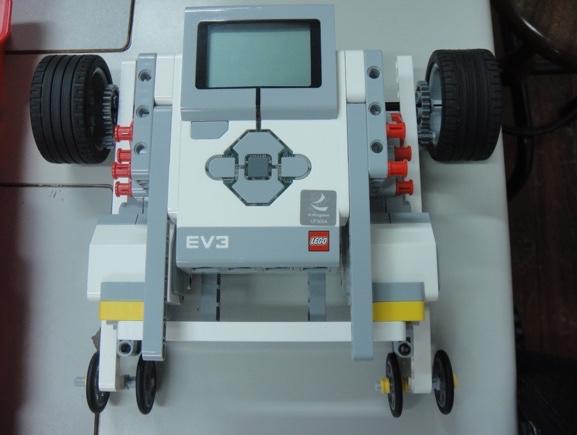 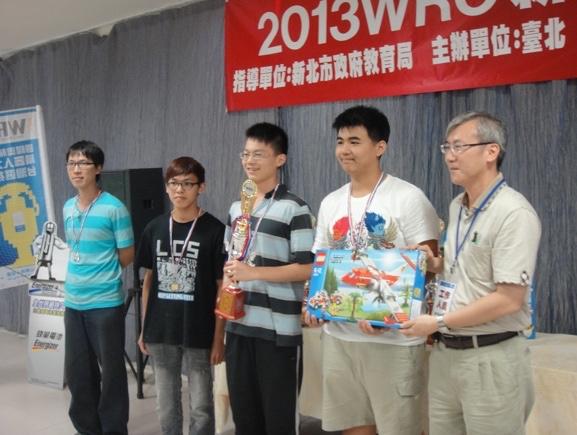 授課名稱：樂高機器人-EV3                                     星期二授課名稱：樂高機器人-EV3                                     星期二簡介: EV3是新一代的模組化機器人，可透過簡易的程式語言，與千變萬化的樂高積木，透過各類感應器，組合出好玩又有趣的機器人。目的：（1）學習程式編程、邏輯思考         （2）創新思維、結構搭配基本條件：擁有學習的意願、態度優良、團隊合作的默契 未來：有機會參與國際性機器人比賽，培訓成為本校機器人競賽選手。簡介: EV3是新一代的模組化機器人，可透過簡易的程式語言，與千變萬化的樂高積木，透過各類感應器，組合出好玩又有趣的機器人。目的：（1）學習程式編程、邏輯思考         （2）創新思維、結構搭配基本條件：擁有學習的意願、態度優良、團隊合作的默契 未來：有機會參與國際性機器人比賽，培訓成為本校機器人競賽選手。授課老師: 陳弘哲授課老師: 陳弘哲學費：1000元人數限制：上限20人。備註：若人數超過需進行面試，擇優錄取。學費：1000元人數限制：上限20人。備註：若人數超過需進行面試，擇優錄取。週別上課內容1Ev3基本介紹2觸碰感測器介紹應用3超音波感應器介紹應用4陀螺儀感應器介紹應用5顏色感應器(顏色模式)介紹應用6顏色感應器(反射光模式)介紹應用7顏色感應器(感光模式)介紹應用8EV3海盜船9EV3摩天輪10EV3暴龍11EV3賽車&整理零件